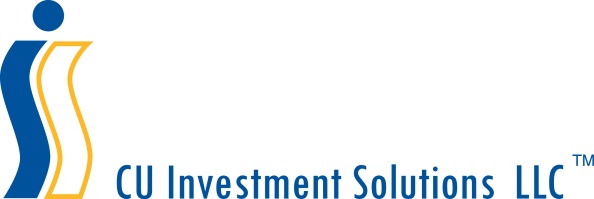 LIST OF OWNERSALLOYA CORPORATE FEDERAL CREDIT UNIONCATALYST FEDERAL CREDIT UNIONCORPORATE AMERICA CREDIT UNIONMILLENNIUM CORPORATE CREDIT UNIONTRICORP FEDERAL CREDIT UNIONVOLUNTEER CORPORATE CREDIT UNION